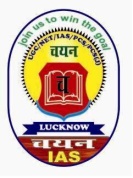 fuEu dFkuksa ij fopkj dhft;s rFkk fn, x, dwV dk iz;ksx djds lgh mŸkj pqfu,Aflrkjksa] uhgkfjdkvksa (nebulae) rFkk vUrj&rkjdh; (intersteller) ds lewg dks eankfduh dgrs (galaxy) gSAizR;sd enkafduh esa yxHkx 100 fcfy;u flrkjs gksrs gSAczãk.M] eankfdfu;ksa ls feydj cuk gSAeankfdfu;ksa dk vkdkj fu;fer (regular) vFkok vfu;fer (irregular) gksrk gSAdwV%(a) 1] 2 rFkk 3 lgh gSA	(b) 2] 3 rFkk 4 lgh gSA(c) 1] 3 rFkk 4 lgh gSA	(d) 1] 2] 3 rFkk 4 lgh gSAfuEu dFkuksa ij fopkj dhft;s rFkk uhps fn, x, dwV dk iz;ksx djds lgh mŸkj pquko dhft,Agekjh eankfduh dk vkdkj piVs&pØ (flat disc) ds leku gSAgekjh eankfduh vk;ke (dimension) esa ,d yk[k izdk'k&o"kZ (Light-year) ds cjkcj gSAlw;Z dh nwjh] gekjh vkdk'k xaxk ds e/;&dsanz ls yxHkx 33]000 izdk'k o"kZ ds cjkcj gSAlkSj&e.My (solar-system) dh ,d Nksj ls nwljs Nksj rd dh nwjh yxHkx 12 izdk'k o"kZ ds cjkcj gSAdwV%(a) 1] 2 rFkk 3 lgh gSA	(b) 2] 3 rFkk 4 lgh gSA(c) 1] 3 rFkk 4 lgh gSA	(d) 1] 2] 3 rFkk 4 lgh gSAfuEu dFkuksa ij fopkj dhft;s rFkk fn, x, dwV dk iz;ksx djds lgh mŸkj dk p;u dhft,A'osr okeu ¼rkjk½ white dwarf vR;f/kd NksVs flrkjs dks dgrs gSAKkr flrkjksa esa lcls vf/kd l?kurk (density) 'osr&okeu (white dwarf) dh gksrh gSAty dh rqyuk esa 'osr&okeu dh l?kurk yk[kksa xq.kk gksrh gSA,d pEep&Hkj 'osr&okeu (white dwarf) dk otu nl fDoaVy (quintal) ds cjkcj gks ldrk gSAdwV%(a) 1] 2 rFkk 3 lgh gSA	(b) 2] 3 rFkk 4 lgh gSA(c) 1] 3 rFkk 4 lgh gSA	(d) 1] 2] 3 rFkk 4 lgh gSAfuEu dFkuksa ij fopkj dhft;s rFkk fn, x, dwV dh lgk;rk ls lgh mŸkj dk p;u dhft,AlkSj&e.My ds xzgksa (Planets) dh jpuk fHkUu&fHkUu izdkj dh gSAxzgksa (Planets) dh jpuk ij lw;Z ls nwjh dk izHkko iM+k gSAlw;Z ds fudV ds xzg pV~Vkuksa] [kfutksa rFkk /kkrqvksa ds cus gq, gSAlw;Z ds cká xzg (Outer Planets) ,sls rRo (elements) ds cus gSa tks Åaps rkieku ij Bksl (condensed) gks tkrs gSAdwV%(a) 1] 2 rFkk 3 lgh gSA	(b) 2] 3 rFkk 4 lgh gSA(c) 1] 3 rFkk 4 lgh gSA	(d) 1] 2] 3 rFkk 4 lgh gSAlwph&I dks lwph&II ls lqewsfyr dhft, rFkk uhps fn, x, dwV dk iz;ksx djds lgh mŸkj nhft,A         lwph&I	     lwph&II    miuke (Nickname)	xzg (Planet)gjk xzg (Green Planet)	1- 'kqØ (Venus)oyf;r xzg (Ringed Planet)	2- eaxy (Mars)yky xzg (Red Planet)	3- ;wusjl(Uranus)voxqafBr ¼osYM½ xzg (Veild Planet)	4- 'kfu (Saturn)dwV%	A	B	C	D(a) 	1	2	3	4	(b) 	4	3	2	1	(c) 	3	4	2	1(d) 	3	4	1	2fuEu dFkuksa ij fopkj dhft;s rFkk fn, x, dwV dk iz;ksx djds lgh mŸkj pqfu,AiqPNy rkjksa ds ckjs esa Hkfo";ok.kh djuk ,d dfBu dk;Z gSAiqPNy rkjs fgekafdr xSlksa (Frogen gases) ds cus gksrs gSAiqPNy rkjs] nh?khZdj.k (elongated) d{k esa ifjØek djrs gSaA'kfu xzg ds d{k esa vkus ds i'pkr~ gh iqPNy rkjs izdV gksrs gSaAdwV%(a) 1] 2 rFkk 3 lgh gSA	(b) 2] 3 rFkk 4 lgh gSA(c) 1] 3 rFkk 4 lgh gSA	(d) 1] 2] 3 rFkk 4 lgh gSAlwph&I dks lwph&II ls lqewsfyr dhft, rFkk uhps fn, x, dwV dh lgk;rk ls lgh mŸkj dk p;u dhft,Alwph&I  ifjdYiuknks&flrkjk ifjdYiuk (Binary Star Hypothesis)	fcx&cSax ifjdYiuk (Big Bang Theory)	bUVjLVsyj ifjdYiuk (Interstellar Hypothesis)lqijuksok ifjdYiuk (Super Nova Hypothesis)lwph&II izLrqrdrkZ (Propounder)1- nzksfc'oLdh] bZå,uå (Drobyshevski, E.N.)2- gks;y] ,Qå (Hoyle, F.)3- jly] ,på,uå (Russel, H.N.)	4- f'kfeM] vks (Schimdt, O.)dwV%	A	B	C	D(a) 	3	1	2	4	(b) 	3	1	4	2(c) 	1	3	4	2(d) 	1	3	2	4fuEu dFkuksa ij fopkj rFkk uhps fn, x, dwV dh lgk;rk ls lgh mŸkj dk p;u dhft,AvkXus; PkV~Vkusa i`Foh ds rkih; bfrgkl dks n'kkrhZ gSaAvkXus; pV~Vkusa] IysV&VsDVkfud (Plate-Tectonics) ls fudVh; laca/k j[krh gaSATokyheq[kh] vkXus; pV~Vkuksa ds mŸke mnkgj.k gSaAdwV%(a) 1 RkFkk 2 lgh gSA	(b) 2 rFkk 3 lgh gSA(c) 1 rFkk 3 lgh gSA	(d) 1] 2 rFkk 3 lgh gSAi`Foh ds /kjkry ls i`Foh ds van:uh Hkkx dh vksj fuEUk dks ,d vuqØfed :i esa izLrqr dhft, rFkk uhps fn, x, dwV dh lgk;rk ls lgh mŸkj dk p;u dhft,A1- ,LFksukslfQ;j (Asthenosphere) 2- eSuVy (Mantle)3- Bksl&ØksM (Solid core)  4- rjy&ØksM (Liquid-core)dwV%(a) 1] 3] 2 RkFkk 4 lgh gSA		(b) 1] 4] 2 RkFkk 3 lgh gSA(c) 1] 2] 4 RkFkk 3 lgh gSA	(d) 1] 2 3 rFkk 4 lgh gSAfuEu dFkuksa ij fopkj dhft, rFkk uhps fn, x, dwV dh lgk;rk l lgh mŸkj dk p;u dhft,A1- i`Foh dh cká ijr dks Hkw&iVy dgrs gSA2- i`Foh dk Hkw&iVy Hkaxqj (Brittle) pV~Vkuksa dk cuk gqvk gSA3- fyFkkslfQ;j (Lithosphere) dh eksVkbZ HkwiVy dh eksVkbZ ls vf/kd gSA4- HkwiVy ds uhps Bksl ,LFkksukslfQ;j (Asthenosphere) gSAdwV%(a) 1] 2 RkFkk 3 lgh gSA		(b) 1] 2 RkFkk 4 lgh gSA(c) 2] 3 RkFkk 4 lgh gSA		(d) 1] 2 3 rFkk 4 lgh gSAfuEu dFkuksa ij fopkj dhft, rFkk uhps fn, x, dwV dh lgk;rk l lgh mŸkj dk p;u dhft,A1- i`Foh ds fudV gksus okyh izfØ;kvksa dks vi{k; dgrs gSaA2- xzsukbV pV~Vkusa vi{k; ls izHkkfor ugha gksrhA3- rq"kkj (Frost) HkkSfrd vi{k; dk eq[; dkj.k gSA4- rq"kkj&vi{k; e/;&v{kka'kksa rFkk vf/kd Åapkb;ksa rd lhfer gSAdwV%(a) 1] 2 RkFkk 3 lgh gSA		(b) 1] 2 RkFkk 4 lgh gSA(c) 2] 3 RkFkk 4 lgh gSA	(d) 1] 2 3 rFkk 4 lgh gSAvkXus; pV~Vkuksa ds ckjs esa fuEu esa ls dkSu&lk lgh ugha gSA(a) vkXus;&pV~Vkuksa esa thok'e ugha gksrsA(b) vkXus;&pV~Vkuksa esa flfydsV [kfut ik, tkrs gSA(c) vkXus;&pV~Vkuksa esa izkd`frd&xSl ikbZ tkrh gSA(d) vkXus;&pV~Vkuksa esa /kkfRod [kfut ik, tkrs gSAfuEu dFkuksa ij fopkj dhft, rFkk uhps fn, x, dwV dh lgk;rk l lgh mŸkj dk p;u dhft,A1- ijrnj&pV~Vkusa vikjxE; ¼Impervious½ gksrh gSA2- ijrnkj&pV~Vkusa {kSfrt (Horizontal) vFkok >qdh gks ldrh gSA3- ijrnkj&pV~Vkusa esa tksM+ (Joints) gksrs gSA4- ijrnkj&pV~Vkusa esa thok'e ik, tkrs gSAdwV%(a) 1] 2 RkFkk 3 lgh gSA		(b) 1] 2 RkFkk 4 lgh gSA(c) 2] 3 RkFkk 4 lgh gSA		(d) 1] 2 3 rFkk 4 lgh gSAfuEu dFkuksa ij fopkj dhft, rFkk uhps fn, x, dwV dh lgk;rk l lgh mŸkj dk p;u dhft,A1- ifjofrZr&PkV~Vku dBksj vFkok eqyk;e gks ldrh gSA2- ifjofrZr&PkV~Vku esa thok'e ugha ik, tkrsA3- ifjofrZr&PkV~Vku esa [kfutksa dh lajpuk cny tkrh gSA4- ifjofrZr&PkV~Vku esa /kkfj;k¡ (Bands) gksrs gSAdwV%(a) 1] 2 RkFkk 3 lgh gSA		(b) 1] 2 RkFkk 4 lgh gSA(c) 2] 3 RkFkk 4 lgh gSA		(d) 1] 2 3 rFkk 4 lgh gSAlwph&I dks lwph&II ls lqesfyr dhft, rFkk uhps fn, x, dwV dh lgk;rk ls lgh mŸkj dk p;u dhft,A lwph&I ¼ewy pV~Vku½		lwph&II ¼ifjofrZr pV~Vku½clkYV ¼Basalt½ 	1- ghjk ¼Diamond½dks;yk	2- laxejejpwuk&iRFkj	3- lysV'kSy ¼Shale½ 	4- Lrkfjr pV~Vku (Schist)dwV%	A	B	C	D(a) 	3	4	2	1(b) 	3	2	4	1(c) 	4	1	2	3(d) 	4	1	3	2lwph&I dks lwph&II ls lqesfyr dhft, rFkk uhps fn, x, dwV dh lgk;rk ls lgh mŸkj dk p;u dhft,A lwph&I ewy pV~Vku		lwph&II ifjofrZr pV~Vku  ¼Original rock½		  ¼Metamorphic Rock½xzsukbV ¼Granite½ 	1- laxejej ¼Marble½pwuk iRFkj ¼Limestone½	2- DokfVZtkbV ¼Quartzite½cyqvk iRFkj ¼Sandstone½	3- lysV ¼Slate½'kSy¼Shale½ 	4- Lrkfjr pV~Vku (Schist)dwV%	A	B	C	D(a) 	3	4	2	1(b) 	3	2	4	1(c) 	4	1	2	3(d) 	4	1	3	2fuEu esa ls dkSu&lk lgh lqesfyr gS\(a) lysV&lSaMLVksu	(b) f'kLV&'kSYk(c) ekcZYk&ykbZeLVksu	(d) DokfVZtkbV&lSaMLVksufuEUk esa ls dkSu&lk ifjofrZr pV~Vku gS\(a) ,asFkjslkbV ¼Anthrecite½	(b) fcVwfeul ¼Bituminous½(c) fyxukbV ¼Lignite½	    (d) ihV ¼peat½fuEu dFkuksa ij fopkj dhft;s rFkk fn, x, dwV dh lgk;rk ls lgh mŸkj dk p;u dhft,Adks;yk ,d tSfod pV~Vku gSAfyXukbZV dks;ys dh mRifŸk V'kjhZ (Tertiary Period) ;qx es gqbZAdks;ys dh mRifŸk esa ihV (peat) igyh voLFkk gSAdwV%(a) 1 rFkk 2 lgh gSA	(b) 2 rFkk 3 lgh gSA(c) 1 rFkk 3 lgh gSA	(d) 1] 2 rFkk 3 lgh gSAlwph&I dks lwph&II ls lqesfyr dhft, rFkk uhps fn, x, dwV dh lgk;rk ls lgh mŸkj dk p;u dhft,A lwph&I ¼pV~Vku dk izdkj½		lwph&II ¼mRifŸk½,saMslkbV ¼Andesite½ 	1- vkfxZys'kl ¼Argillaceo½xSczks ¼Gabbro½	2- okrks<+ ¼Aeolian½yks;l ¼Loess½	3- IywVksfud ¼Plotonic½'kSy ¼Shale½ 	4- oksydfud (Volcanic)dwV%	A	B	C	D(a) 	4	3	1	2(b) 	4	3	2	1(c) 	3	4	1	2(d) 	3	4	2	1Tokykeq[kh ds eq[k dks D;k dgrs gS\(a) dksu ¼Cone½	(b) ØsVj ¼Crater½(c) ikbi ¼Pipe½	(d) osUV ¼Vent½fuEu esa ls dkSu&lk vijnu&dkjd ¼Agent of erosion½ ugha gS\(a) lkxjh&ygjsa ¼Sea-waver½(b) Hkqxr ty ¼Underground water½(c) vi{k; ¼Weathering½	(d) ok;q ¼Wind½bUlYcxZ ¼Inselberg½ 'kCn fuEu esa ls fdlds lkFk tqM+k gqvk gS\(a) fgeun	(b) unh(c) Hkwxr ty	(d) ok;qfuEu esa ls dkSu&lk HkwdEi mnxkj izp.M ¼Violent½ ekuk tkrk gS\(a) gokb;u ¼Hawaiin½		 (b) ihfy;u ¼Pelean½(c) LVªEcksfy;u¼Strambolion½	 (d) oYdsfu;u¼Vulcanian½fuEu esa ls fdl {ks= esa lcls vf/kd lfØ; Tokykeq[kh gS\(a) vykLdk		(b) ,ywf'k;e }hi lewg(c) gokbZ }hi lewg		(d) vkbZlySaM lwph&I dk lwph&II ls feyku dhft, ,ao uhps fn, x, dksM dk iz;ksx djrs gq, lgh mŸkj nsa&   lwph&I	   lwph&II   ¼HkwdEi½	    ¼o"kZ½ckUnk vds ¼Banda Aceh½	1- 1897Hkqt	2- 2001f'kykax	3- 2004Vksgksdw	4- 2011dwV%	A	B	C	D(a) 	1	3	4	2(b) 	1	2	4	3	(c) 	3	1	2	4	(d) 	3	2	1	4fuEu esa ls dkSu&lh pV~Vku ij rkieku dk lcls de izHkko iM+rk gS\(a) clkYV ¼Basalt½	(b) xzsukbV ¼Granite½(c) laxejej ¼Marble½	(d) lysV ¼Slate½fuEu esa ls fdlus ^lkekU;&vijnu pØ^ ¼Normal Cycle of Erosion½ dh vo/kkj.kk izLrqr dh\(a) Msfol] MCY;qå,eå ¼Davis, W.M.½(b) isadå MCY;qå ¼Penck. W.½(c) LVªkgyj] ,å ¼Strahler, A.½(d) Fkfucjh ¼Thornbury, W.D.½lfjrk&vigj.k fdl dkj.k gksrk gS\(a) unh ds uhps dh vksj vijnu(b) unh dk fljs dh vksj ¼Headward½ vijnu(c) unh dk ik'oZ vijnu(d) unh dk cxyh ¼Sideward½ vijnufQ;ksMZ ¼Fiord½ 'kCn dk vFkZ gS%(a) unh dh tyeXu ?kkVh	    (b) unh dh mHkjrh ?kkVh(c) fgeun dh tyeXu ?kkVh	(d) fgeun dh 'kq"d ?kkVhfj;k ¼Ria½ 'kCn dk vFkZ gS%(a) unh dh tyeXu ?kkVh		(b) unh dh mHkjrh ?kkVh(c) fgeun dh tyeXu ?kkVh	(d) fgeun dh 'kq"d ?kkVhgeknk ¼Hamada½ 'kCn fuEu esa ls fdl dFku ds fy, iz;ksx fd;k tkrk gS\(a) lkxj ygjksa ds }kjk vkifnZr rVA(b) e:LFky esa fu{ksi }kjk fufeZr eSnkuA(c) e:LFky esa pV~Vkuksa lrg ftl ij lrgh fuis{k gksaA(d) dkLVZ ¼Karst½ fu{ksi eSnkuAfM¶ys'ku ¼Deflection½ 'kCn fuEu esa ls fdlls lEcfU/kr gSA(a) fgeun	(b) unh dk;Z ¼River action½(c) lkxjh; ygjsa	(d) ok;q dk;Z ¼Wind action½eyck ¼Detritus½ fuEu esa ls fdldk ifj.kke gS\(a) jlk;fud vijnu	(b) vi?kVu ¼Decomposition½(c) esdsdfudy vijnu	(d) jlk;fud rFkk HkkSfrd vijnufuEu esa ls dkSu&lh unhdk eqgkuk ^,sLpqjh^ ¼Estuary½ curk gS\(a) vtqZuk	(b) egkunh(c) Lo.kZ js[kk	(d) rkihfuEu esa ls dkSu&lh unh dk eqgkuk ^,sLpqjh^ ¼Estuary½ curk gS\(a) czge.kh 	(b) gqxyh(c) isus:	(d) Lo.kZ js[kkfuEUk esa ls dkSu&lh unhdk eqgkuk ^,sLpqjh^ ¼Estuary½ curk gS\  	(a) dkaxks ¼Congo½	(b) ukbtj ¼Niger½	(c) fedkax ¼Mekong½	(d) flfD;kax ¼Sikiang½fuEu esa dkSu&lk dFku lgh ugha gSA(a) unh ds vf/kdrj Hkkj yVdrk gqvk ¼Suspension½ pyrk gSA(b) dksbZ Hkh unh vius vory <ky dh rqyuk eas mUurksnj ¼Convex½ <+ky okys fdukjs ij vf/kd dVko djrh gSA(c) unh esa volkn dk ftruk vf/kd Hkkj gksrk gSa] dVko ¼erosion½ {kerk Hkh mruk gh vf/kd gksrk gSA(d) unh viuk vf/kdrj Hkkj ml le; <ksrh gS tc mlesa osx vf/kd gksrk gSAfuEUk esa ls dkSu&lh unh iwoZorhZ ¼antecedent½ unh ugha gSa\(a) fla/kq ¼Indus½	    (b) jkoh ¼Ravi½(c) dkyh ¼Kali-Uttarakhand½	(d) lryt ¼Satluj½lqukeh ¼Tsunami½ ads ckjs esa fuEu esa ls dkSu&lk dFku lgh ugha gS(a) lqukeh 'kCn tkikuh Hkk"kk dk gSA(b) lqukeh ygjsa HkwdEiksa ds }kjk mRiUu gksrh gSA(c) egklkxjksa ds xgjs Hkkxksa esa lqukeh dks vklkuh ls vuqHkko fd;k tk ldrk gSA(d) lqukeh dh ckjEckjrk iz'kkUr egklkxj esa vf/kd gSAeksgks vlaxfr ¼Moho-discontinuity½ fuEUk esa ls fdl&fdl dks vyx djrh gSA(a) ,sLFksukslfQ;j dks eSUVy ls(b) cká eSaVy ¼Upper-Mantle½ dks Hkw&iVy ds fupys Hkkx lsA(c) eS.My dks ØksM ¼Core½ lsA	(d) vkUrfjd Bksl ØksM dks cká rjy ØksM lsAfuEu izfØ;kvksa dks bfrgkfld Øe ¼Chronological order½ ls fyf[k, rFkk uhps fn, x, dwV dh lgk;rk ls lgh mŸkj dk p;u dhft,Ala?kuu	3- ifjogufu{ksi.k	4- vi{k;dwV%(a) 2] 4] 3 rFkk 1 lgh gSA	(b) 2] 4] 1 rFkk 3 lgh gSA(c) 4] 3] 1 rFkk 2 lgh gSA	(d) 4] 3] 2 rFkk 1 lgh gSAfuEu esa ls dkSu&lh ifjofrZr pV~Vku ugha gS\(a) 'kSy ¼Shale½	(b) uhl ¼Gneiss½(c) f'kLV ¼Schist½	(d) LysV ¼Slate½fuEu dFkuksa ij fopkj dhft, rFkk uh;s fn, dwV dh lgk;rk ls lgh mŸkj dk p;u dhft,\ 1- c[k+kZu ¼Barchan½ vjch Hkk"kk dk 'kCn gSA 2- ,d izdkj ds jsr ds Vhys dks c[k+kZu dgrs gSA 3- c[k+kZu] rqdZesfuLrku esa ik;s tkrs gSaAdwV%(a) 1 rFkk 2 lgh gSA	(b) 1 rFkk 3 lgh gSA(c) 2 rFkk 3 lgh gSA	(d) 1] 2 rFkk 3 lgh gSAfuEu eas ls dkSu&lk dFku lgh gS\(a) c[k+kZu jsr ds Vhys nwt ds pk¡n ds leku gksrs gSA(b) c[k+kZu ,sls e:LFkyksa esa ik, tkrs gS] tgka jsr dh cgq;kr gksrh gSA(c) c[k+kZu vkd`fr esa vuqizLFk ¼Transverse½ gksrs gSA(d) c[k+kZu viuk LFkku ifjorZu djrs jgrs gSaAfuEu esa ls fdldk lEcU/k unh&izfØ;k ls ugha gS\(a) fe;kaMj ¼Meander½	(b) izkd`frd ck¡/k ¼Matural-levee½(c) lUnwj ¼Sandur½	(d) ;ktw ¼Yazoo½e:LFkyksa esa fuEu esa ls dkSu&lh Hkw&vkd`fr vifnZr Hkw&vkd`fr ¼erosional landform½ ugha gS\(a) fMek;fly ¼Demoiselles½	(b) cgknk ¼Bahada½(c) bUlYcxZ ¼Inselberg½	    (d) T;wthal ¼Zeugens½fuEu dFkuksa ij fopkj dhft, rFkk uhps fn, x, dwV dh lgk;rk ls lgh mŸkj nhft,A1- yks,l ¼Loess½ teZu Hkk"kk dk 'kCn gS tks jkbZu&unh ?kkVh esa ikbZ tkus okyh eghu feV~Vh ds fy, bLrseky fd;k x;k gSA2- flafpr izns'kksa esa yks,l feV~Vh Hkkjh mRiknu nsrh gSA3- yks,l feV~Vh lcls vf/kd àkax gks ?kkVh esa ikbZ tkrh gSA4- yks,l feV~Vh feflflih ?kkVh] iSfVxsafu;k rFkk U;wthySaM esa ikbZ tkrh gSAdwV%(a) 1] 2 rFkk 3 lgh gSA	(b) 1] 3 rFkk 4 lgh gSA(c) 2] 3 rFkk 4 lgh gSA	(d) 1] 2] 3] rFkk 4 lgh gSAfuEu dFkuksa ij fopkj dhft, rFkk uhps fn, x, dwV dh lgk;rk ls lgh mŸkj nhft,A1- vkdkj esa eankfduh fu;fer vFkok vfu;fer gks ldrh gSA2- lcls NksVh eankfduh esa yxHkx ,d yk[k flrkjs gksrs gSaA3- gekjh vkdk'kxaxk dk vkdkj ,d piVs&pDds ¼Flat-disc½ ds leku gkrs gSA4- lfiZy eankfduh ¼Spiral-galaxy½ izk;% vkdkj esa NksVh gksrh gSAdwV%(a) 1] 2 rFkk 3 lgh gSA	(b) 1] 3 rFkk 4 lgh gSA(c) 1 ]2 rFkk 4 lgh gSA	(d) 1] 2] 3] rFkk 4 lgh gSAnks ufn;ksa ds csflu dk lhekaadu fuEu esa ls fdl 'kCnkoyh ds }kjk gksrh gS\(a) foUM&xSi ¼Wind-gap½		(b) tyfoHkktd ¼Watershed½(c) okVj&fMokbM ¼Water-divide½	(d) ty&fpà ¼Water-Mark½fuEu dFkuksa ij fopkj dhft;s rFkk fn, x, dwV dk iz;ksx djds lgh mŸkj pqfu,AWorld GeographyWorld GeographyWorld GeographyWorld GeographyWorld GeographyWorld GeographyWorld GeographyWorld GeographyWorld GeographyWorld GeographyTest Series 1Test Series 1Test Series 1Test Series 1Test Series 11d26d2d27c3a28a4c29b5c30c6d31a7b32c8d33d9c34b10a35d11b36c12c37a13b38c14d39b15c40c16c41b17a42d18a43a19d44c20b45b21b46c22c47b23d48d24b49a25b50b